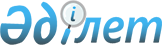 "2016-2018 жылдарға арналған Петропавл қаласының бюджетi туралы" Петропавл қалалық мәслихатының 2015 жылғы 23 желтоқсандағы № 41/1 шешіміне өзгерістер енгізу туралыСолтүстік Қазақстан облысы Петропавл қалалық мәслихатының 2016 жылғы 28 шілдедегі № 3 шешімі. Солтүстік Қазақстан облысының Әділет департаментінде 2016 жылғы 17 тамызда № 3860 болып тіркелді      Қазақстан Республикасының 2008 жылғы 04 желтоқсандағы Бюджет кодексінің 106 және 109-баптарына, "Қазақстан Республикасындағы жергілікті мемлекеттік басқару және өзін-өзі басқару туралы" Қазақстан Республикасының 2001 жылғы 23 қаңтардағы Заңы 6-бабына сәйкес Петропавл қалалық мәслихаты ШЕШТІ: 

      1. "2016-2018 жылдарға арналған Петропавл қаласының бюджеті туралы" Петропавл қалалық мәслихатының 2015 жылғы 23 желтоқсандағы № 41/1 шешіміне (2016 жылғы 13 қаңтардағы № 3551 мемлекеттік нормативтік құқықтық актілерді тіркеу тізілімінде тіркелген, 2016 жылғы 12 ақпандағы № 6 "Қызылжар Нұры", № 7 "Проспект СК" газеттерінде жарияланған) келесі өзгерістер енгізілсін:

       1-тармақ келесі редакцияда мазмұндалсын:

      "1. 2016-2018 жылдарға арналған Петропавл қаласының бюджетi 1 қосымшасына сәйкес, соның ішінде 2016 жылға арналған келесі көлемдерде бекітілсін:

      1) кірістер – 21 445 571,6 мың теңге, соның ішінде мыналар бойынша:

      салықтық түсімдер – 10 571 072 мың теңге;

      салықтық емес түсімдер – 155 903,9 мың теңге;

      негізгі капиталды сатудан түсетін түсімдер – 224 233 мың теңге;

      трансферттер түсімдері – 10 494 362,7 мың теңге; 

      2) шығындар – 26 007 924,2 мың теңге; 

      3) таза бюджеттік кредиттеу – 3 287 388 мың теңге, соның ішінде:

      бюджеттік кредиттер – 3 287 388 мың теңге;

      бюджеттік кредиттерді өтеу – 0;

      4) қаржылық активтермен операциялар бойынша сальдо – 0:

      қаржылық активтерді сатып алу – 0;

      мемлекеттің қаржылық активтерін сатудан түскен түсімдер – 0;

      5) бюджет тапшылығы – - 7 849 740,6 мың теңге; 

      6) тапшылықты қаржыландыру – 7 849 740,6 мың теңге.";

      аталған шешімнің 1 қосымша осы шешімнің 1 қосымшасына сай жаңа редакцияда мазмұндалсын.

      2. Осы шешім 2016 жылғы 1 қаңтардан бастап қолданысқа енгізіледі.

 2016 жылға арналған Петропавл қаласының бюджеті туралы
					© 2012. Қазақстан Республикасы Әділет министрлігінің «Қазақстан Республикасының Заңнама және құқықтық ақпарат институты» ШЖҚ РМК
				
      Петропавл қалалық
мәслихат сессиясының
төрағасы

О. Завьялов

      Петропавл қалалық
мәслихат хатшысы

А. Бердағұлов
Қалалық мәслихаттың 2016 жылғы 28 шілдедегі №3 шешiмiне 1 қосымшаҚалалық мәслихаттың 2015 жылғы 23 желтоқсандағы № 41 шешiмiне 1 қосымшаСанаты

Санаты

Санаты

Санаты

Сома (мың теңге)

Сыныбы

Сыныбы

Сыныбы

Сома (мың теңге)

Ішкі сыныбы 

Ішкі сыныбы 

Сома (мың теңге)

Атауы

Сома (мың теңге)

 I.Кiрiстер

21 445 571,6

1

Салықтық түсімдер

10 571 072,0

03

Әлеуметтiк салық

4 819 846,0

1

Әлеуметтік салық

4 819 846,0

04

Меншiкке салынатын салықтар

2 222 456,0

1

Мүлiкке салынатын салықтар

1 453 256,0

3

Жер салығы

174 200,0

4

Көлiк құралдарына салынатын салық

595 000,0

05

Тауарларға, жұмыстарға және қызметтерге салынатын iшкi салықтар

3 185 904,0

2

Акциздер

2 536 000,0

3

Табиғи және басқа да ресурстарды пайдаланғаны үшiн түсетiн түсiмдер

229 000,0

4

Кәсiпкерлiк және кәсiби қызметтi жүргiзгенi үшiн алынатын алымдар

397 631,0

5

Ойын бизнесіне салық

23 273,0

08

Заңдық маңызы бар әрекеттерді жасағаны және (немесе) оған уәкілеттігі бар мемлекеттік органдар немесе лауазымды адамдар құжаттар бергені үшін алынатын міндетті төлемдер

342 866,0

1

Мемлекеттік баж

342 866,0

2

Салықтық емес түсiмдер

155 903,9

01

Мемлекеттік меншіктен түсетін кірістер

74 175,0

5

Мемлекет меншігіндегі мүлікті жалға беруден түсетін кірістер

74 175,0

06

Басқа да салықтық емес түсiмдер

81 728,9

1

Басқа да салықтық емес түсiмдер

81 728,9

3

Негізгі капиталды сатудан түсетін түсімдер

224 233,0

01

Мемлекеттік мекемелерге бекітілген мемлекеттік мүлікті сату

108 000,0

1

Мемлекеттік мекемелерге бекітілген мемлекеттік мүлікті сату

108 000,0

03

Жердi және материалдық емес активтердi сату

116 233,0

1

Жерді сату

104 733,0

2

Материалдық емес активтерді сату 

11 500,0

4

Трансферттердің түсімдері

10 494 362,7

02

Мемлекеттiк басқарудың жоғары тұрған органдарынан түсетiн трансферттер

10 494 362,7

2

Облыстық бюджеттен түсетiн трансферттер

10 494 362,7

Функционалдық топ

Функционалдық топ

Функционалдық топ

Функционалдық топ

Сома (мың теңге)

Әкімші

Әкімші

Әкімші

Сома (мың теңге)

Бағдарлама

Сома (мың теңге)

Атауы

Сома (мың теңге)

II. Шығындар

26 007 924,2

1

Жалпы сипаттағы мемлекеттiк қызметтер

524 358,2

112

Аудан (облыстық маңызы бар қала) мәслихатының аппараты

17 452,0

001

Аудан (облыстық маңызы бар қала) мәслихатының қызметін қамтамасыз ету жөніндегі қызметтер

17 452,0

122

Аудан (облыстық маңызы бар қала) әкімінің аппараты

337 610,1

001

Аудан (облыстық маңызы бар қала) әкімінің қызметін қамтамасыз ету жөніндегі қызметтер

201 311,0

003

Мемлекеттік органның күрделі шығыстары

136 299,1

452

Ауданның (облыстық маңызы бар қаланың) қаржы бөлімі

43 148,1

001

Ауданның (облыстық маңызы бар қаланың) бюджетін орындау және коммуналдық меншігін басқару саласындағы мемлекеттік саясатты іске асыру жөніндегі қызметтер 

30 110,0

003

Салық салу мақсатында мүлікті бағалауды жүргізу

9 633,1

010

Жекешелендіру, коммуналдық меншікті басқару, жекешелендіруден кейінгі қызмет және осыған байланысты дауларды реттеу

3 175,0

018

Мемлекеттік органның күрделі шығыстары

230,0

453

Ауданның (облыстық маңызы бар қаланың) экономика және бюджеттік жоспарлау бөлімі

22 675,0

001

Экономикалық саясатты, мемлекеттік жоспарлау жүйесін қалыптастыру және дамыту саласындағы мемлекеттік саясатты іске асыру жөніндегі қызметтер

22 445,0

004

Мемлекеттік органның күрделі шығыстары

230,0

454

Ауданның (облыстық маңызы бар қаланың) кәсіпкерлік және ауыл шаруашылығы бөлімі

21 946,0

001

Жергілікті деңгейде кәсіпкерлікті және ауыл шаруашылығын дамыту саласындағы мемлекеттік саясатты іске асыру жөніндегі қызметтер

21 716,0

007

Мемлекеттік органның күрделі шығыстары

230,0

458

Ауданның (облыстық маңызы бар қаланың) тұрғын үй-коммуналдық шаруашылығы, жолаушылар көлігі және автомобиль жолдары бөлімі

81 527,0

001

Жергілікті деңгейде тұрғын үй-коммуналдық шаруашылығы, жолаушылар көлігі және автомобиль жолдары саласындағы мемлекеттік саясатты іске асыру жөніндегі қызметтер

77 197,0

013

Мемлекеттік органның күрделі шығыстары

4 330,0

2

Қорғаныс

33 724,0

122

Аудан (облыстық маңызы бар қала) әкімінің аппараты

33 724,0

005

Жалпыға бірдей әскери міндетті атқару шеңберіндегі іс-шаралар

33 724,0

3

Қоғамдық тәртіп, қауіпсіздік, құқықтық, сот, қылмыстық-атқару қызметі

50 253,6

458

Ауданның (облыстық маңызы бар қаланың) тұрғын үй-коммуналдық шаруашылығы, жолаушылар көлігі және автомобиль жолдары бөлімі

50 253,6

021

Елдi мекендерде жол қозғалысы қауiпсiздiгін қамтамасыз ету

50 253,6

Функционалдық топ

Функционалдық топ

Функционалдық топ

Функционалдық топ

Сома (мың теңге)

Әкімші

Әкімші

Әкімші

Сома (мың теңге)

Бағдарлама

Сома (мың теңге)

Атауы

Сома (мың теңге)

4

Бiлiм беру

7 810 750,6

464

Ауданның (облыстық маңызы бар қаланың) білім бөлімі

7 609 023,0

001

Жергілікті деңгейде білім беру саласындағы мемлекеттік саясатты іске асыру жөніндегі қызметтер

25 876,0

003

Жалпы білім беру

4 916 393,0

004

Ауданның (областык маңызы бар қаланың) мемлекеттік білім беру мекемелерінде білім беру жүйесін ақпараттандыру

55 096,0

005

Ауданның (областык маңызы бар қаланың) мемлекеттік білім беру мекемелер үшін оқулықтар мен оқу-әдiстемелiк кешендерді сатып алу және жеткізу

137 114,0

006

Балаларға қосымша білім беру

349 812,0

009

Мектепке дейінгі тәрбие мен оқыту ұйымдарының қызметін қамтамасыз ету

1 030 497,0

012

Мемлекеттік органның күрделі шығыстары

230,0

015

Жетім баланы (жетім балаларды) және ата-аналарының қамқорынсыз қалған баланы (балаларды) күтіп-ұстауға қамқоршыларға (қорғаншыларға) ай сайынға ақшалай қаражат төлемі

62 087,0

022

Жетім баланы (жетім балаларды) және ата-анасының қамқорлығынсыз қалған баланы (балаларды) асырап алғаны үшін Қазақстан азаматтарына біржолғы ақша қаражатын төлеуге арналған төлемдер

1 591,0

029

Балалар мен жасөспірімдердің психикалық денсаулығын зерттеу және халыққа психологиялық-медициналық-педагогикалық консультациялық көмек көрсету

12 213,0

040

Мектепке дейінгі білім беру ұйымдарында мемлекеттік білім беру тапсырысын іске асыруға

829 825,0

067

Ведомстволық бағыныстағы мемлекеттік мекемелерінің және ұйымдарының күрделі шығыстары

188 289,0

467

Ауданның (облыстық маңызы бар қаланың) құрылыс бөлімі

25 453,6

037

Мектепке дейiнгi тәрбие және оқыту объектілерін салу және реконструкциялау

25 453,6

465

Ауданның (облыстық маңызы бар қаланың) дене шынықтыру және спорт бөлімі

176 274,0

017

Балалар мен жасөспірімдерге спорт бойынша қосымша білім беру

176 274,0

6

Әлеуметтiк көмек және әлеуметтiк қамсыздандыру

814 124,0

464

Ауданның (облыстық маңызы бар қаланың) білім бөлімі

15 411,0

030

Патронат тәрбиешілерге берілген баланы (балаларды) асырап бағу 

15 411,0

451

Ауданның (облыстық маңызы бар қаланың) жұмыспен қамту және әлеуметтік бағдарламалар бөлімі

797 820,0

001

Жергілікті деңгейде халық үшін әлеуметтік бағдарламаларды жұмыспен қамтуды қамтамасыз етуді іске асыру саласындағы мемлекеттік саясатты іске асыру жөніндегі қызметтер 

72 584,0

002

Жұмыспен қамту бағдарламасы

195 333,0

005

Мемлекеттік атаулы әлеуметтік көмек 

30 080,0

006

Тұрғын үйге көмек көрсету

37 116,0

007

Жергілікті өкілетті органдардың шешімі бойынша мұқтаж азаматтардың жекелеген топтарына әлеуметтік көмек

158 017,0

Функционалдық топ

Функционалдық топ

Функционалдық топ

Функционалдық топ

Сома (мың теңге)

Әкімші

Әкімші

Әкімші

Сома (мың теңге)

Бағдарлама

Сома (мың теңге)

Атауы

Сома (мың теңге)

010

Үйден тәрбиеленіп оқытылатын мүгедек балаларды материалдық қамтамасыз ету

4 688,0

011

Жәрдемақыларды және басқа да әлеуметтік төлемдерді есептеу, төлеу мен жеткізу бойынша қызметтерге ақы төлеу

900,0

013

Белгіленген тұрғылықты жері жоқ тұлғаларды әлеуметтік бейімдеу

53 628,0

014

Мұқтаж азаматтарға үйде әлеуметтiк көмек көрсету

94 537,0

016

18 жасқа дейінгі балаларға мемлекеттік жәрдемақылар

8 166,0

017

Мүгедектерді оңалту жеке бағдарламасына сәйкес, мұқтаж мүгедектерді міндетті гигиеналық құралдармен және ымдау тілі мамандарының қызмет көрсетуін, жеке көмекшілермен қамтамасыз ету

137 593,0

021

Мемлекеттік органның күрделі шығыстары

1 000,0

050

Қазақстан Республикасында мүгедектердің құқықтарын қамтамасыз ету және өмір сүру сапасын жақсарту жөніндегі 2012 - 2018 жылдарға арналған іс-шаралар жоспарын іске асыру

2 798,0

067

Ведомстволық бағыныстағы мемлекеттік мекемелерінің және ұйымдарының күрделі шығыстары

1 380,0

458

Ауданның (облыстық маңызы бар қаланың) тұрғын үй-коммуналдық шаруашылығы, жолаушылар көлігі және автомобиль жолдары бөлімі

893,0

050

Қазақстан Республикасында мүгедектердің құқықтарын қамтамасыз ету және өмір сүру сапасын жақсарту жөніндегі 2012 - 2018 жылдарға арналған іс-шаралар жоспарын іске асыру

893,0

7

Тұрғын үй-коммуналдық шаруашылық

9 202 157,0

467

Ауданның (облыстық маңызы бар қаланың) құрылыс бөлімі

6 931 876,9

003

Коммуналдық тұрғын үй қорының тұрғын үйін жобалау және (немесе) салу, реконструкциялау

4 829 484,4

004

Инженерлік-коммуникациялық инфрақұрылымды жобалау, дамыту және (немесе) жайластыру

2 068 687,1

072

Жұмыспен қамту 2020 жол картасы шеңберінде қызметтік тұрғын үй салу, еңбекші жастарға арналған жатақханалар мен инженерлік-коммуникациялық инфрақұрылымды салу және (немесе) реконструкциялау

33 705,4

458

Ауданның (облыстық маңызы бар қаланың) тұрғын үй-коммуналдық шаруашылығы, жолаушылар көлігі және автомобиль жолдары бөлімі

2 248 667,1

002

Мемлекеттiк қажеттiлiктер үшiн жер учаскелерiн алып қою, соның iшiнде сатып алу жолымен алып қою және осыған байланысты жылжымайтын мүлiктi иелiктен айыру

47 350,0

003

Мемлекеттік тұрғын үй қорының сақтаулуын үйымдастыру

20 000,0

004

Азматтардың жекелген санаттарын тұрғын үймен қамтамасыз ету

491 000,0

012

Сумен жабдықтау және су бұру жүйесінің жұмыс істеуі

143 276,8

Функционалдық топ

Функционалдық топ

Функционалдық топ

Функционалдық топ

Сома (мың теңге)

Әкімші

Әкімші

Әкімші

Сома (мың теңге)

Бағдарлама

Сома (мың теңге)

Атауы

Сома (мың теңге)

015

Елдi мекендердегі көшелердi жарықтандыру

337 468,7

016

Елдi мекендердiң санитариясын қамтамасыз ету

278 881,2

017

Жерлеу орындарын ұстау және туыстары жоқ адамдарды жерлеу

17 099,8

018

Елдi мекендердi абаттандыру және көгалдандыру

788 097,0

026

Ауданның (облыстық маңызы бар қаланың) коммуналдық меншігіндегі жылу жүйелерін қолдануды ұйымдастыру

50 641,2

028

Коммуналдық шаруашылығын дамыту

37 168,4

029

Сумен жабдықтау және су бұру жүйелерін дамыту

36 684,0

031

Кондоминиум объектісіне техникалық паспорттар дайындау

1 000,0

464

Ауданның (облыстық маңызы бар қаланың) білім бөлімі

6 952,0

026

Жұмыспен қамту 2020 жол картасы бойынша қалаларды және ауылдық елді мекендерді дамыту шеңберінде объектілерді жөндеу

6 952,0

465

Ауданның (облыстық маңызы бар қаланың) дене шынықтыру және спорт бөлімі

649,0

009

Жұмыспен қамту 2020 жол картасы бойынша қалаларды және ауылдық елді мекендерді дамыту шеңберінде объектілерді жөндеу

649,0

479

Ауданның (облыстық маңызы бар қаланың) тұрғын үй инспекциясы бөлімі 

14 012,0

001

Жергілікті деңгейде тұрғын үй қоры саласындағы мемлекеттік саясатты іске асыру жөніндегі қызметтер

13 782,0

005

Мемлекеттік органның күрделі шығыстары

230,0

8

Мәдениет, спорт, туризм және ақпараттық кеңістiк

387 254,9

455

Ауданның (облыстық маңызы бар қаланың) мәдениет және тілдерді дамыту бөлімі

114 617,0

003

Мәдени-демалыс жұмысын қолдау

114 617,0

465

Ауданның (облыстық маңызы бар қаланың) дене шынықтыру және спорт бөлімі

47 222,0

006

Аудандық (облыстық маңызы бар қалалық) деңгейде спорттық жарыстар өткiзу

5 632,0

032

Ведомстволық бағыныстағы мемлекеттік мекемелерінің және ұйымдарының күрделі шығыстары

41 590,0

455

Ауданның (облыстық маңызы бар қаланың) мәдениет және тілдерді дамыту бөлімі

36 568,0

006

Аудандық (қалалық) кiтапханалардың жұмыс iстеуi

34 357,0

007

Мемлекеттiк тiлдi және Қазақстан халқының басқа да тiлдерін дамыту

2 211,0

456

Ауданның (облыстық маңызы бар қаланың) ішкі саясат бөлімі

27 368,0

002

Мемлекеттік ақпараттық саясат жүргізу жөніндегі қызметтер

27 368,0

455

Ауданның (облыстық маңызы бар қаланың) мәдениет және тілдерді дамыту бөлімі

20 041,0

001

Жергілікті деңгейде тілдерді және мәдениетті дамыту саласындағы мемлекеттік саясатты іске асыру жөніндегі қызметтер

13 630,0

010

Мемлекеттік органның күрделі шығыстары

224,0

032

Ведомстволық бағыныстағы мемлекеттік мекемелерінің және ұйымдарының күрделі шығыстары

6 187,0

Функционалдық топ

Функционалдық топ

Функционалдық топ

Функционалдық топ

Сома (мың теңге)

Әкімші

Әкімші

Әкімші

Сома (мың теңге)

Бағдарлама

Сома (мың теңге)

Атауы

Сома (мың теңге)

456

Ауданның (облыстық маңызы бар қаланың) ішкі саясат бөлімі

66 142,0

001

Жергілікті деңгейде ақпарат, мемлекеттілікті нығайту және азаматтардың әлеуметтік сенімділігін қалыптастыру саласында мемлекеттік саясатты іске асыру жөніндегі қызметтер

60 884,0

003

Жастар саясаты саласында іс-шараларды іске асыру

5 028,0

006

Мемлекеттік органның күрделі шығыстары

230,0

465

Ауданның (облыстық маңызы бар қаланың) дене шынықтыру және спорт бөлімі

15 209,0

001

Жергілікті деңгейде дене шынықтыру және спорт саласындағы мемлекеттік саясатты іске асыру жөніндегі қызметтер

12 429,0

004

Мемлекеттік органның күрделі шығыстары

2 780,0

467

Ауданның (облыстық маңызы бар қаланың) құрылыс бөлімі

60 087,9

008

Cпорт объектілерін дамыту

31 587,9

011

Мәдениет объектілерін дамыту

28 500,0

10

Ауыл, су, орман, балық шаруашылығы, ерекше қорғалатын табиғи аумақтар, қоршаған ортаны және жануарлар дүниесін қорғау, жер қатынастары

71 313,4

463

Ауданның (облыстық маңызы бар қаланың) жер қатынастары бөлімі

31 796,0

001

Аудан (облыстық маңызы бар қала) аумағында жер қатынастарын реттеу саласындағы мемлекеттік саясатты іске асыру жөніндегі қызметтер

31 566,0

007

Мемлекеттік органның күрделі шығыстары

230,0

473

Ауданның (облыстық маңызы бар қаланың) ветеринария бөлімі

39 517,4

001

Жергілікті деңгейде ветеринария саласындағы мемлекеттік саясатты іске асыру жөніндегі қызметтер

22 727,4

005

Мал көмінділерінің (биотермиялық шұңқырлардың) жұмыс істеуін қамтамасыз ету

6 577,0

006

Ауру жануарларды санитарлық союды ұйымдастыру

68,0

007

Қаңғыбас иттер мен мысықтарды аулауды және жоюды ұйымдастыру

8 219,0

008

Алып қойылатын және жойылатын ауру жануарлардың, жануарлардан алынатын өнімдер мен шикізаттың құнын иелеріне өтеу

68,0

009

Жануарлардың энзоотиялық аурулары бойынша ветеринариялық іс-шараларды жүргізу

181,0

010

Ауыл шаруашылығы жануарларын сәйкестендіру жөніндегі іс-шараларды өткізу

150,0

011

Эпизоотияға қарсы іс-шаралар жүргізу

1 527,0

11

Өнеркәсіп, сәулет, қала құрылысы және құрылыс қызметі

70 596,0

467

Ауданның (облыстық маңызы бар қаланың) құрылыс бөлімі

34 684,0

001

Жергілікті деңгейде құрылыс саласындағы мемлекеттік саясатты іске асыру жөніндегі қызметтер

30 354,0

017

Мемлекеттік органның күрделі шығыстары

4 330,0

468

Ауданның (облыстық маңызы бар қаланың) сәулет және қала құрылысы бөлімі

35 912,0

001

Жергілікті деңгейде сәулет және қала құрылысы саласындағы мемлекеттік саясатты іске асыру жөніндегі қызметтер

18 597,0

Функционалдық топ

Функционалдық топ

Функционалдық топ

Функционалдық топ

Сома (мың теңге)

Әкімші

Әкімші

Әкімші

Сома (мың теңге)

Бағдарлама

Сома (мың теңге)

Атауы

Сома (мың теңге)

003

Аудан аумағында қала құрылысын дамыту схемаларын және елді мекендердің бас жоспарларын әзірлеу

17 085,0

004

Мемлекеттік органның күрделі шығыстары

230,0

12

Көлiк және коммуникация

2 001 807,7

458

Ауданның (облыстық маңызы бар қаланың) тұрғын үй-коммуналдық шаруашылығы, жолаушылар көлігі және автомобиль жолдары бөлімі

2 001 807,7

022

Көлік инфрақұрылымын дамыту

115 653,8

023

Автомобиль жолдарының жұмыс істеуін қамтамасыз ету

1 009 142,8

024

Кентiшiлiк (қалаiшiлiк), қала маңындағы ауданiшiлiк қоғамдық жолаушылар тасымалдарын ұйымдастыру

18 668,5

045

Аудандық маңызы бар автомобиль жолдарын және елді-мекендердің көшелерін күрделі және орташа жөндеу

858 342,6

13

Басқалар

1 523 699,5

452

Ауданның (облыстық маңызы бар қаланың) қаржы бөлімі

205 378,9

012

Ауданның (облыстық маңызы бар қаланың) жергілікті атқарушы органының резерві 

205 378,9

458

Ауданның (облыстық маңызы бар қаланың) тұрғын үй-коммуналдық шаруашылығы, жолаушылар көлігі және автомобиль жолдары бөлімі

1 318 320,6

043

Өңірлерді дамытудың 2020 жылға дейінгі бағдарламасы шеңберінде инженерлік инфрақұрылымды дамыту

1 318 320,6

14

Борышқа қызмет көрсету

6 179,9

452

Ауданның (облыстық маңызы бар қаланың) қаржы бөлімі

6 179,9

013

Жергілікті атқарушы органдардың облыстық бюджеттен қарыздар бойынша сыйақылар мен өзге де төлемдерді төлеу бойынша борышына қызмет көрсету

6 179,9

15

Трансферттер

3 511 705,4

452

Ауданның (облыстық маңызы бар қаланың) қаржы бөлімі

3 511 705,4

006

Нысаналы пайдаланылмаған (толық пайдаланылмаған) трансферттерді қайтару

170 898,9

007

Бюджеттік алып коюлар

3 312 108,0

052

Қазақстан Республикасы Үкіметінің шешімі бойынша толық пайдалануға рұқсат етілген, өткен қаржы жылында бөлінген, пайдаланылмаған (түгел пайдаланылмаған) нысаналы даму трансферттерінің сомасын қайтару

1,1

054

Қазақстан Республикасының Ұлттық қорынан берілетін нысаналы трансферт есебінен республикалық бюджеттен бөлінген пайдаланылмаған (түгел пайдаланылмаған) нысаналы трансферттердің сомасын қайтару

28 697,4

III. Таза бюджеттiк кредиттеу

3 287 388,0

Бюджеттiк кредиттер

3 287 388,0

7

Тұрғын үй-коммуналдық шаруашылық

3 287 388,0

458

Ауданның (облыстық маңызы бар қаланың) тұрғын үй-коммуналдық шаруашылығы, жолаушылар көлігі және автомобиль жолдары бөлімі

3 287 388,0

053

Жылу, сумен жабдықтау және су бұру жүйелерін реконструкция және құрылыс үшін кредит беру

3 287 388,0

V. Бюджет тапшылығы (профициті)

-7 849 740,6

VI. Бюджет тапшылығын қаржыландыру (профицитiн пайдалану)

7 849 740,6

Санаты

Санаты

Санаты

Санаты

Сома (мың теңге)

Сыныбы

Сыныбы

Сыныбы

Сома (мың теңге)

Ішкі сыныбы 

Ішкі сыныбы 

Сома (мың теңге)

Атауы

Сома (мың теңге)

7

Қарыздар түсімдері

7 652 366,8

1

Мемлекеттік ішкі қарыздар 

7 652 366,8

2

Қарыз алу келісім-шарттары

7 652 366,8

03

Ауданның (облыстық маңызы бар қаланың) жергілікті атқарушы органы алатын қарыздар

7 652 366,8

16

Қарыздарды өтеу

236 628,9

452

Ауданның (облыстық маңызы бар қаланың) қаржы бөлімі

236 628,9

008

Жергілікті атқарушы органның жоғары тұрған бюджет алдындағы борышын өтеу

179 900,0

021

Жергілікті бюджеттен бөлінген пайдаланылмаған бюджеттік кредиттерді қайтару

56 728,9

Санаты

Санаты

Санаты

Санаты

Сома (мың теңге)

Сыныбы

Сыныбы

Сыныбы

Сома (мың теңге)

Ішкі сыныбы 

Ішкі сыныбы 

Сома (мың теңге)

Атауы

Сома (мың теңге)

8

Бюджет қаражатының пайдаланылатын қалдықтары

434 002,7

01

Бюджет қаражаты қалдықтары

434 002,7

1

Бюджет қаражатының бос қалдықтары

434 002,7

